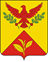 СОВЕТШАУМЯНСКОГО СЕЛЬСКОГО ПОСЕЛЕНИЯТУАПСИНСКОГО РАЙОНАСОЗЫВ – 4СЕССИЯ – XРЕШЕНИЕ            от 26.06.2020 г.                                                                             № 33                                           с. ШаумянО внесении изменений в решение Совета Шаумянского сельского поселения Туапсинского района от 29.01.2020г. №24 «Об утверждении Прогнозного плана (программы) приватизации объектов муниципальной собственности Шаумянского сельского поселения Туапсинского района на 2020 год»В соответствии с Федеральным законом от 21 декабря 2001 года     № 178-ФЗ «О приватизации государственного и муниципального имущества», Федеральным законом от 22 июля 2008 года № 159-ФЗ «Об особенностях отчуждения недвижимого имущества, находящегося в государственной собственности субъектов Российской Федерации или в муниципальной собственности и арендуемого субъектами малого и среднего предпринимательства, и о внесении изменений в отдельные законодательные акты Российской Федерации», руководствуясь Уставом Шаумянского сельского поселения Туапсинского района, Положением о порядке управления и распоряжения объектами муниципальной собственности Шаумянского сельского поселения Туапсинского района, утверждённым решением Совета Шаумянского сельского поселения Туапсинского района от 27 апреля 2017 года № 124 «Об утверждении Положения о порядке управления и распоряжения объектами муниципальной собственности Шаумянского сельского поселения Туапсинского района», в целях пополнения доходной части бюджета Шаумянского сельского поселения Туапсинского района, оптимизации использования муниципального имущества, недопущения его ухудшения, а также уменьшения расходов по содержанию объектов муниципальной собственности, Совет Шаумянского сельского поселения Туапсинского района, р е ш и л: 1. Внести изменения в решение Совета Шаумянского сельского поселения Туапсинского района от 29.01.2020г. №24 «Об утверждении Прогнозного плана (программы) приватизации объектов муниципальной собственности Шаумянского сельского поселения Туапсинского района на 2020 год».1.1.Исключить из плана (программы) приватизации объектов муниципальной собственности Шаумянского сельского поселения Туапсинского района на 2020 год  объект недвижимого имущества нежилое здание (комбинат бытовых услуг) площадью 268,7  кв.м с кадастровым номером 23:33:1007003:537 и земельный участок при нём площадью 400 кв.м с кадастровым номером 23:33:1007004:197, расположенные по адресу: Российская Федерация, Краснодарский край, Туапсинский район, с. Шаумян, ул. Шаумяна, 60Б, с целью включения этого здания в перечень муниципального имущества, свободного от прав третьих лиц, предназначенного для предоставления во владение и (или) пользование субъектам малого и среднего предпринимательства и организациям, образующим инфраструктуру поддержки субъектов малого и среднего предпринимательства. 1.2. Включить в план (программу) приватизации объектов муниципальной собственности Шаумянского сельского поселения Туапсинского района на 2020 год следующие объекты движимого имущества: автобус НЕФАЗ 5299-11-33VINX1F5299 RCDJH00314;транспортное средство УАЗ-315148.1.3. Утвердить прогнозный план (программу) приватизации объектов муниципальной собственности Шаумянского сельского поселения Туапсинского района на 2020 год в новой редакции согласно приложению к настоящему решению.2. Контроль за выполнением настоящего решения возложить на комитет Совета Шаумянского сельского поселения Туапсинского района по вопросам имущественных и земельных отношений, промышленности, строительства, ЖКХ, топливно-энергетического комплекса, транспорта и связи.3. Решение вступает в силу со дня его обнародования.ГлаваШаумянского сельского поселенияТуапсинского района                                                                        А.А.КочканянПРОГНОЗНЫЙ ПЛАН(программа) приватизации объектов муниципальной собственности Шаумянского сельского поселения Туапсинского района на 2020 годПЕРЕЧЕНЬобъектов муниципальной собственности Шаумянского сельского поселения Туапсинского района, приватизация которых планируется в 2020 году Ведущий специалист администрацииШаумянского сельского поселенияТуапсинского района                                                                                                                                           А.Х.БондарьПРИЛОЖЕНИЕ к решению Совета Шаумянского сельского поселения Туапсинского района от 26.06.2020 № 33№ п/пНаименование движимого имуществаБалансодержатель имуществаПредполагаемый способ приватизацииСрок    
привати-зацииПрогноз поступления без учета НДС, руб.1Транспортное средство УАЗ-315148 МКУК" ЦБ Шаумянское сельское поселение Туапсинского районаАукционIII- IV кварталы260 4006Автобус НЕФАЗ 5299-11-33VINX1F5299 RCDJH00314имущество казныАукционIII- IV кварталы289 900